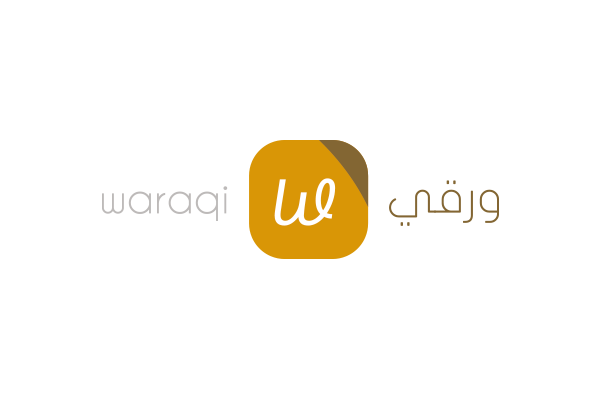 Waraqi establishmentBusiness planPrepared by: Mohammed Mohammed Mohamme01/07/2014Table of Contents	PageConfidentiality Agreement	iiExecutive Summary	1Company Description	2Promoters, shareholders and Board	2Advisors	2Products and services	2Long Term Aim of Business	2Objectives	2S.W.O.T. Analysis	2Market Analysis	3Target market	3Total market valuation	3Targeted share	3Market trends	3Profile of competitors	3Competitive advantage	4Benefits to clients	4Marketing/Sales Strategy	5Income sources	5Marketing strategy	5Pricing	5Advertising and Promotion	5Sales Strategy	6Research & Development	7Patents, copyrights and brands	7Product/Service Development	7R&D	7Staffing and Operations	8Management Organisation Charts	8Staffing	8Training Plans	8Operations	8Financial Projections	9Key Assumptions	9Profit and Loss Accounts	9Balance Sheets	9Cashflow Projections	9Sales Pipeline	10Funding Requirements	11Appendices	12Confidentiality AgreementThe undersigned reader acknowledges that the information provided in this business plan is confidential; therefore, the reader agrees not to disclose it without the express written permission of (Waraqi Est.).It is acknowledged by the reader that information to be furnished in this business plan is in all respects confidential in nature, other than information that is in the public domain through other means, and that any disclosure or use of this confidential information by the reader may cause serious harm or damage to (Waraqi Est.).Upon request, this document is to be immediately returned to (Waraqi Est.).SignatureName (printed)Date1.	Executive SummaryIntroduce promoters here, and the reason you are now preparing this Business Plan.This section should not be completed until the business plan is written.  It will highlight all milestones in the company’s development over the next five years.  It should sum up the following areas:Purpose of the planProduct or service and its advantagesMarket opportunityManagement teamTrack record, if anyFinancial projectionsFunding requirementsFinancial projections should be summarised and highlighted.  The following format is suggested as a guide:Remember that potential investors often make a provisional judgment based on the executive summary, and that their decision to read the main body of the business plan will depend on the information presented here.  The appendices at the back of the plan contain more detailed information to support the main text of the business plan.2.	Company DescriptionPromoters and ShareholdersDescription of the people involved in starting the business:PromotersManagement structure and areas of responsibilityShareholders names, no. of shares, % shareholding and cash investment to dateAdvisorsFinancial, legal, and other advisors should be listed, with names, addresses and contact details.Products and servicesExplain clearly what your product or service is and what it does.Background to its developmentBenefits and FeaturesUnique selling pointsAdvantages to customersDisadvantages or weak pointsFuture developmentsLong Term Aim of the BusinessState the long-term aim of the new business.ObjectivesState the specific milestones to be achieved by the company over the next five years (sales, exports, employment, product development, etc).SWOT AnalysisAnalyze the strengths and weaknesses of the business and product or service, the opportunities that exist in the marketplace, and the threats to the viability of the project.  This is best done in a matrix diagram as follows:3.	Market AnalysisThis section covers market research and competitor analysis.  You must show that you have done the market research to justify the projections made in your business plan.  It must demonstrate that there is a viable market and that you can beat the competition in the market for sales.Target MarketThe market to which you are planning to sell the product or service.  Analyze the segments of this market as follows:Size of each market segmentIs the segment growing or declining?Characteristics of potential customers in each segment >>Total Market ValuationShow the total potential value of the market for this type of product or service, in all the targeted markets, domestic and international.Target Company revenueThese figures are the basis for the sales figures in your financial projections and must be based on realistic assessments. Include average deal size, length of sales cycle, recurring revenuesMarket TrendsAnalyze what is happening in the market:Recent changesFuture predictionsDrivers such as demographic changes,  economic and legislative factorsImplications for your product or serviceYour plans to meet future demands and changes in the marketProfile of CompetitorsAnalysis of your competitors in the market:What are the competing products and services?Profile of key players (company size, turnover, profitability etc) and their market shareAdvantages and disadvantages of the competitors’ offeringsCompetitive AdvantageThis is your assessment of why potential customers will choose to buy your product in place of those profiled above.  Advantages may include:Unique featuresPriceNew technologies or systemsBetter value to customers in terms of efficiency or ROI or cost/benefit ratiosGreater compatibility with existing systemsInclude any independent validation or case studies >>Benefits to ClientsThis is what your product or service provides to potential customers in terms of their own business goals.  Does your product or service enable them to:Increase salesIncrease efficienciesSave money?Save time?Maximise resources?Reduce errors?Reduce downtime?Improve Customer Service, reduce churn, increase loyaltyWhat will buying your product or service actually do for the customer? 4.	Marketing/Sales StrategyThis section sets out your strategies for reaching your target market, arousing their interest in your product or service, and actually delivering the product or service to them in sales.Marketing  StrategyHow you will position your product or service in the market and differentiate it from its competitors:Which segments of the market will be targeted first and why?How will this be developed to reach the full target market? How will you differentiate your product or service?What key benefits will be highlighted?What potential customers have you already targeted?Have you a test site in operation, and what feedback is coming from this?What contacts can be used to generate market awareness and sales?Who will do the marketing: staff, agency, reps? >>Revenue SourcesWhat contributions to revenue and profit will your business have?Sales StrategyHow you will sell your product or service to the target market.DirectlyRetailDistributorAgentSales repWebsiteRevenue Sharing PartnersAnalyze for each method the costs involved, whether it will reach the intended market efficiently, the control you would retain over the pricing and positioning, the logistics, and the overall integration with your marketing strategy. State the advantages of the methods you have chosen to sell your product or service.PricingHow you will set the price charged for your product or service.  Considerations include:Competitors’ pricesLevel of competition in the marketPerception of quality-price relationship by customersProduction costs and overheadsChain of distribution and the added-value at each stageThe extent to which the buyer can control the priceState how each product or service will be priced, referring to the income sources above.Marketing and Communications StrategyHow you will promote your product or service in the marketplace.Advertising – where, when, how, to whomPublic relationsDirect marketingWebsite and internet marketingExhibitions and conferencesWord of mouth5.	Research and DevelopmentTechnology RoadmapShow the intended future development of your product or service, i.e., changes to meet future market demands, adaptations to international markets, or upgrades.  Also detail plans for new products or services to add to the range. Include Team/Department structureMethodologyPlatforms usedMilestones to be achievedSystem Overview Diagram>>Research and DevelopmentIndicate whether you will have ongoing R&D as an activity of the company, what areas this will be exploring and what future contributions to the company you expect from this research.Technical PartnersList all partners and indicate nature of involvementIP, Patents, Copyrights, BrandsIndicate any protection available for your product or service: whether the technology can be or has been patented, whether you can avail of copyright or trademark registration, and the brand image you intend to build up as a protection against competition. 6.	Staffing and OperationsThis is where you will outline the intended structure of the company in terms of  management, number of employees, and the physical operational requirements to produce or supply the product or service.Management (including Board) Organization ChartInclude a diagram of the way in which the management of the new venture will be organized.  This should show the areas of responsibility of each manager and the employees to be taken on over the next three years.StaffingState what employees will be taken on over the next three years, with which skills, in which areas of the business.Training PlansOutline the planned employee and management development to be undertaken in order to maintain a skilled workforce.  This should also tie in with the future market developments and any new product or service developments.OperationsState the physical requirements of the business:PremisesEquipmentProduction facilitiesInfrastructureCommunications facilitiesCosts involvedSuppliers7.	Financial ProjectionsI	Key Assumptions This section reviews the key assumptions used in the financial projections.  It is a guide to explain how key figures in the financial projections were arrived at.  Included here should be items such as:Income sourcesNumber of employees projected for each year and their intended salariesProjected investment in equipment and materialsProjected R&D costs Depreciation allowed forExpected rent and rates chargesCreditor days expected and debtor days allowedExpense calculationsThis section should be brief and to the point.  Further detail regarding these items can be placed in the Appendices.II	Profit & Loss Accounts Attach here projected profit and loss accounts for the first three years of the company’s operations.III	Balance Sheets Attach here projected balance sheets for the first three years of the company’s operations.IV	Cashflow Attach here a monthly cashflow prediction for the first two years of the company’s operations.8.	Sales PipelineTable as follows:9.	Funding RequirementsState here the total funding requirements of the business, and how those are intended to be provided.  You will also need to state the approximate breakdown of how these funds are to be spent.9.	AppendicesThis section is used to provide the detailed data on which the main text of the business plan is based, and to provide extra information of interest to the readers of the business plan.  Items for inclusion in appendices vary from business to business, but normally include some of the following:Promoters’ CVsDetailed financial assumptionsMost recent Company Audited AccountsShare Cap table and Investment historyTerm Sheet from Potential InvestorsDetailed market research findingsPromotional literatureProduct or service informationDetails of company websiteTestimonials or letters of intent from customersYear 1Year 2Year 3SalesExportsNet Profit before TaxInvestmentEmploymentStrengthsWeaknessesOpportunitiesThreatsProductsServicesAfter salesUpgradesName of CustomerSize of DealDate  expectedProbability % of Getting 